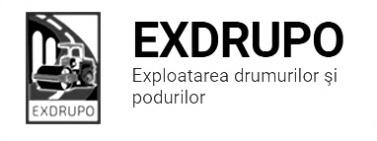 Notă informativăcu privire la lucrările de întreţinere şi salubrizare a infrastructurii rutieresect. Centru (8 muncitori):executate 29.10.2020:Săpătură manuală : str.Testimițeanu – 4 m3.Instalarea borduri:str.Testimițeanu – 33 m/l.Amenajare pietriș: str.Testimițeanu – 54 t.Frezarea părții carosabil:str.Testimițeanu – 50 m2.Dezbaterea beton asfaltic : str.Testimițeanu – 1 m3.Salubrizarea mecanizată: str. V. Trandafirilor, str. Melestiu, str. I. Inculeț, str. Testimițeanu, str. Ierusalim, str. G. Cașu, str. I.C. Surucean, str. Grenoble, str. Miorița, șos. Hîncești, str. Ialoveni,str. Spicului, str. T. Strișcă.executate 28 - 29.10.2020 (noapte):Salubrizarea mecanizată: str. Izmail, str. Cantemir, str. I. Gagarin, str. Negruzzi, str. Columna, str. Albișoara, str. Varlaam, str. Viaduac, bd. Ștefan cel Mare, str. București, str. P. Halippa, str. V. Alescandri, șos. Hîncești, str. Gh. Asachi, str. Ciuflea.Planificate 30.10.2020:Frezarea părții carosabil: str. șos. Hîncești, str. Miorița, str. Grenoble.Amenajare pietriș: str.Testimițeanu.Reparația canalizării pluviale: str.Testimițeanu.sect. Buiucani (7 muncitori): executate 29.10.2020:Reparația învelișului asfaltic:str.Testimițeanu  – 15.6 t.strat egaliz.  b/a mascat.Amenajare pietriș: str.Testimițeanu – 4.4 t.Instalarea borduri: str.Testimițeanu –  28 m/l.Salubrizarea mecanizată: str.27 Martie, str. B. Sculeni, str. Mesager, str. Belinski, str. Alexandrescu, str. I. Pelivan, str. N. Costin, str. L. Deleanu.Planificate 30.10.2020:Instalarea bordurilor: str.Testimițeanu.sect. Rîşcani (10 muncitori):executate 29.10.2020:Salubrizarea manuală: str.Ghidighici – 1 curs., str.  Studenților – 1 curs., str. Dimo – 1 curs.Dezbaterea beton asfaltic:str.Ghidighici – 1 m3.Amenajare pietriș: str.Ghidighici – 4,9 t.Așternerea stratului de egalizare:str.Ghidighici – 23,8 t.Planificate 30.10.2020:Salubrizarea manuală: str. C. Orheiului, str.Ghidighici. Așternerea stratului de egalizare:str.Ghidighici.sect. Botanica (10 muncitori):executate 29.10.2020:Instalarea zidării: str. Valea Crucii 4/2 – 55 m/l.Instalarea borburi:str. Valea Crucii 4/2 – 18 m/lEvacuare gunoi: str. Valea Crucii 4/2 – 6 curs.Salubrizarea mecanizată: str. C. Basarabiei, str. Muncești, str. Minsk, str. Pandurilor, str. Sarmizegetusa, str. Gr. Botanică, str. Trandafirilor, str. Grenoble.Planificate 30.10.2020:Evacuare gunoi: str. Valea Crucii 4/2.Amenajare pietriș::str. Valea Crucii 4/2.Salubrizarea pasajelor subterane: sec. Botanica.sect. Ciocana (8 muncitori):executate 29.10.2020:Instalarea zidării:bd. M. cel Bătrîn (aleea) – 125 m/l.Încărcarea manuală: bd. M. cel Bătrîn (aleea) – 2 t.Excavare/transportar gunoi: bd. M. cel Bătrîn (aleea) – 2 curs.Salubrizarea mecanizată:  str. Voluntarilor, str. M. Manole, str. Sargidava, str. M. Spătaru, str. Sadoveanu.executate 28 - 29.10.2020 (noapte):Salubrizarea mecanizată:str. L. Bîcului, str. Uzinelor, str. V. Vodă, str. Otovasca, str. P. Înalt, str. M. Drăgan.Planificate 30.10.2020:Amenajarea trotuar: bd. M. cel Bătrîn (aleea).sect. OCR (15 muncitori):executate  29.10.2020 :Aplicarea marcaj longitudinal: Chișinău - Tohatin - Budești – 250m2.Instalarea indicatoarelor rutiere: com. Durlești – 2 buc.Deservivea indicatoarelor: sec. Ciocana, sec. Buiucani.Planificate 30.10.2020:Aplicarea marcaj longitudinal: str. I. Pelivan.Deservirea indicatoarelor rutiere: mun. Chișinău.sect. Întreținerea canalizării pluviale (4 muncitori):executate 29.10.2020 :Curățirea canalizării pluviale: str. M. Manole – 38 buc.Spălarea rețelelor inginerești: str. M. Manole, str. G. Latină.Reparația canalizării pluviale: str. A. Russo – bd. Moscova (subterana) – dezb. beton - 2 m3, săpăt. manul.- 4 m3, turn. beton- 0,5 m2, gunoi manual - 1 curs., 3 buc. - gril. inst. + sudare.Pomparea nămol: str. A. Russo – bd. Moscova (subterana) - 6 curs.Planificate 30.10.2020:Reparația canalizării pluviale: str. M. Viteazu, str. A. Iulia, str. L. Deleanu, stc. C. Ieșilor, Albișoara.Curățirea canalizării pluviale: str. M. Sadoveanu.sect. Specializat îninfrastructură (pavaj)(11 muncitori):executate 29.10.2020:Amenajarea pavaj (vechi): bd. Moscova – 9 m2Instalarea borburi: bd. Moscova –  27 m/lInstalarea zidării: bd. Moscova –26.4 m/lDezbaterea beton asfaltic : bd. Moscova – 260 m2Săpătură mecanizată : bd. Moscova – 32 m3Amenajare pietriș: bd. Moscova –14 tTransportare gunoi/beton asfaltic: bd. Moscova –  6 curs.Planificate 30.10.2020:Amenajare pavaj: bd. Moscova.sect. Specializat îninfrastructură (restabilirea învelișului asfaltic) (5 muncitori):Planificate 30.10.2020:Restabilirea săpăturilor: sec. Centru.Măsurile întreprinse pentru prevenirea răspîndirii Covid-19:Toate unităţile de trasport sunt dezinfectate la începutul şi la sfîrşitul programului de lucru;Muncitorilor este verificată starea de sănătate de către medicul întreprinderii;Muncitorii sunt echipaţii cu:mască de protecţie;mănuşi de protecţi;dezinfectant.Inginer SP          Burlea I.